ขั้นตอนการปฏิบัติในการเชิญอาจารย์พิเศษรายการแบบฟอร์มประกอบ ประกาศราชวิทยาลัยจุฬาภรณ์เรื่องขั้นตอนการปฏิบัติในการเชิญอาจารย์พิเศษ   ดังนี้แบบฟอร์มที่ ๑   บันทึกข้อความเรื่องขออนุมัติเชิญอาจารย์พิเศษมาเป็นผู้สอนรายวิชา………………………….แบบฟอร์มที่ ๒   บันทึกข้อความเรื่องขออนุมัติแต่งตั้งอาจารย์พิเศษประจำปีการศึกษา………………………….แบบฟอร์มที่ ๓   บันทึกข้อความเรื่องขออนุมัติเบิกเงินค่าสอนของอาจารย์พิเศษผู้สอนรายวิชา………………แบบฟอร์มที่ ๔   แบบบัญชีลงนามการเข้าสอนแบบฟอร์มที่ ๕   ตารางภาระงานสอนของอาจารย์ประจำหลักสูตร                                                                                           แบบฟอร์มที่ ๑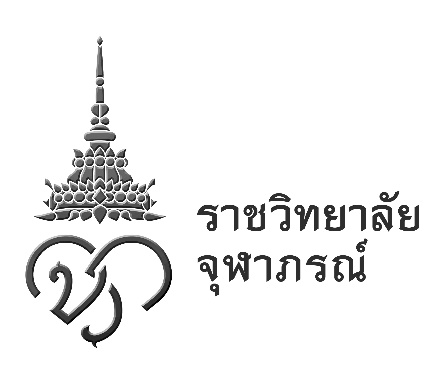 บันทึกข้อความส่วนงาน หรือเทียบเท่า…………………………………….............................................................ที่....................................................................วันที่…………………………………………………...........เรื่อง......................................................................................................................เรียน   คณบดีหรือเทียบเท่าด้วย (ระบุชื่อหลักสูตร)………………………………………… ระดับการศึกษา (ตรี/โท/เอก)…………………………. สังกัด……………….……….…………. มีความประสงค์จะขอเชิญอาจารย์พิเศษ  ตามรายละเอียด ดังนี้ชื่อ-สกุล …….…. คุณวุฒิ………….   สังกัด……………. มาเป็นผู้สอนในรายวิชา…………………………………. รหัสวิชา ………… จำนวน………..หน่วยกิต ประจำภาคการศึกษา…………. จำนวน……..… ชั่วโมง (บรรยาย/ปฏิบัติ)  เนื่องจาก (ระบุเหตุผลที่เสนอขอ) ……………………………………………………………………………………………………………….และได้มอบหมายให้อาจารย์ประจำหลักสูตร (ระบุชื่อ) ………………………………………………………………………………….. เป็นผู้รับผิดชอบ และเรียนรู้ร่วมตลอดการสอน  (ตามเอกสารที่แนบท้าย กรณีมากกว่า ๑ ท่าน)	ทั้งนี้ อาจารย์มีคุณวุฒิ ประสบการณ์ และผลงานทางวิชาการเป็นไปตามประกาศราชวิทยาลัยจุฬาภรณ์ เรื่อง คุณสมบัติ หลักเกณฑ์การพิจารณา และบทบาทหน้าที่ของอาจารย์พิเศษ ซึ่งได้รับการตรวจสอบเอกสารหลักฐาน ครบถ้วน ถูกต้องแล้ว  ตามรายละเอียดที่แนบมา ดังนี้หลักฐานที่แสดงคุณวุฒิ/ผลงานวิชาการของอาจารย์พิเศษที่ประสงค์จะเชิญตารางภาระงานสอนของอาจารย์ประจำหลักสูตรมคอ ๓ ของรายวิชาที่ประสงค์จะเชิญมาสอน          จึงเรียนมาเพื่อโปรดพิจารณาอนุมัติด้วย จะเป็นพระคุณยิ่งลงชื่อ………………………………………………..ผู้เสนอขอ(…………………………………………………………)                                      ตำแหน่งประธานหลักสูตร/เทียบเท่า/หัวหน้าสาขาวิชา                                                                                                แบบฟอร์มที่ ๒บันทึกข้อความส่วนงาน หรือเทียบเท่า…………………………………….............................................................ที่....................................................................วันที่…………………………………………………...........เรื่อง......................................................................................................................เรียน  อธิการบดี หรือรองอธิการบดีที่ได้รับมอบหมายด้วย คณะ………………………………………… มีความประสงค์ขอแต่งตั้งอาจารย์พิเศษ ประจำปีการศึกษา……………………………….ตามรายละเอียดที่แนบมาดังนี้  	๑. มติที่ประชุมคณะกรรมการประจำคณะหรือที่เทียบเท่า๒. รายชื่ออาจารย์พิเศษ ต้นสังกัด และวิชาที่สอน๓. หลักฐานที่แสดงคุณวุฒิ/ผลงานวิชาการของอาจารย์พิเศษ          จึงเรียนมาเพื่อโปรดพิจารณาดำเนินการต่อไปด้วย จะเป็นพระคุณยิ่งลงชื่อ………………………………………………..ผู้เสนอขอ(…………………………………………………………)     คณบดีหรือเทียบเท่า                                                                                            แบบฟอร์มที่ ๓บันทึกข้อความส่วนงาน หรือเทียบเท่า……………………………………...........................................................ที่....................................................................วันที่…………………………………………………...........เรื่อง......................................................................................................................เรียน   คณบดีหรือเทียบเท่า                    ตามคำสั่ง(ส่วนงาน)ที่………. ลงวันที่………………..เรื่องแต่งตั้งอาจารย์พิเศษประจำปีการศึกษา…………….หลักสูตร…………………………………………………………………..…… ได้รับอนุมัติให้เชิญ (ระบุชื่ออาจารย์พิเศษ) ………………………………………… ในวิชา………………………วันที่……………ถึง………………………………….. รวม………………………………หน่วยชั่วโมง  บัดนี้ได้ทำการสอน เรียบร้อยแล้ว จึงใคร่ขออนุมัติเบิกเงินค่าสอน ระดับ(ปริญญาตรี/บัณฑิตศึกษา) (ไทย/นานาชาติ)………………….………………………… ดังนี้    ๑.ค่าสอน(บรรยาย) จำนวน……………ชั่วโมง ชั่วโมงละ…………….…บาท รวมจำนวนเงิน…………….บาท  จำนวนเงิน (ตัวอักษร)………………………………………………………                   ๒. ค่าสอน(ปฏิบัติ) จำนวน……………ชั่วโมง ชั่วโมงละ…………….…บาท รวมจำนวนเงิน…………….….บาท  จำนวนเงิน (ตัวอักษร)…………………………………………………..…โดยเบิกจากแหล่งเงิน รหัส ……(ปีงบประมาณที่ต้องการเบิก) ……..กิจกรรม รหัส…….……………………………….. แผนงาน รหัส…………………………….หน่วยงาน รหัส……………………………..หมวดรายจ่าย รหัส………………………ทั้งนี้ ได้แนบหลักฐานสำเนาคำสั่งแต่งตั้งและบัญชีลงนามการเข้าสอน มาด้วยแล้ว		จึงเรียนมาเพื่อโปรดพิจารณาอนุมัติเบิกเงินค่าสอนด้วย  จะเป็นพระคุณยิ่ง				ลงชื่อ………………………………………………..ผู้เสนอขอ(…………………………………………………………)ตำแหน่งประธานหลักสูตร/เทียบเท่า/หัวหน้าสาขาวิชา                                                                                       แบบฟอร์มที่ ๔แบบบัญชีลงนามการเข้าสอนวิชา…………………………………………………. กลุ่ม……………. จำนวนนักศึกษา…………….(คน)ประจำภาคที่……….. ปีการศึกษา………………..ชื่อ - นามสกุล (ตัวบรรจง)……………………………………………………………………. (อาจารย์พิเศษ)คณะ…………….………………………….. ส่วนงาน…………………………………………….    ขอรับรองว่ามีการสอนตามรายการลงนามในบัญชีการเข้าสอนจริงลงชื่อ………….…………………………………ผู้รับรอง(ชื่อ - สกุล ตัวบรรจง)ตำแหน่งประธานหลักสูตร/เทียบเท่า/หัวหน้าสาขาวิชา                                                                                                      แบบฟอร์มที่ ๕      ตารางภาระงานสอนของอาจารย์ประจำหลักสูตร……………………………………       ภาคการศึกษาที่………… ปีการศึกษา……………..………………………...คณะ………………………………………..ส่วนงาน………………………………………….ขอรับรองว่าภาระงานดังกล่าวเป็นจริงทุกประการลงชื่อ………….…………………………………ผู้รับรอง(ชื่อ - สกุล ตัวบรรจง)ตำแหน่งประธานหลักสูตร/เทียบเท่า/หัวหน้าสาขาวิชาวัน/เดือน/ปีเวลาสอนลายมือชื่อจำนวนชั่วโมง/คาบ             รวมเวลาในการสอน ภาระงานสอนภาระงานสอนภาระงานสอนภาระงานสอนจำนวนหน่วยกิต(ตารางสอน)ระดับระดับระดับระดับรวมภาระงานตลอดภาคการศึกษาภาระงานสอนภาระงานสอนภาระงานสอนภาระงานสอนจำนวนหน่วยกิต(ตารางสอน)ปริญญาตรีปริญญาตรีบัณฑิตศึกษาบัณฑิตศึกษารวมภาระงานตลอดภาคการศึกษาชื่ออาจารย์ประจำชื่อรหัสวิชาจำนวนนักศึกษารายวิชาที่สอน สังกัด หลักสูตรx(x-x-x)จำนวนหน่วยกิตที่สอน ๒ ปฏิบัติ = ๑ บรรยายจำนวนหน่วยกิตที่สอน ๒ ปฏิบัติ = ๑ บรรยายจำนวนหน่วยกิตที่สอนจำนวนหน่วยกิตที่สอนรวมภาระงานตลอดภาคการศึกษาชื่ออาจารย์ประจำชื่อรหัสวิชาจำนวนนักศึกษารายวิชาที่สอน สังกัด หลักสูตรx(x-x-x)บรรยายปฏิบัติบรรยายปฏิบัติ1. ดร…..2. อาจารย์……3. ผศ.ดร. ………